Государственное бюджетное профессиональное  учреждение Московской области«Коломенский аграрный колледж»Методическая разработка внеклассного  мероприятия по дисциплине «Информатика»Викторина  «Своя игра»Преподаватели  Новикова Т.И.Рогожкина О.Ю.Рассмотрена на заседаниицикловой комиссии общеобразовательных дисциплинПротокол №___ От_________ 2016 года.Председатель _______ Новикова Т.И.2014 г.г. КоломнаОбоснование Игра наряду с трудом и ученьем – один из основных видов деятельности человека. Игра, являясь развлечением, отдыхом, способна перерасти в обучение, в творчество.Игровые технологии, обусловлены развитием педагогической теории и практики, распространением проблемного обучения, социальными и экономическими потребностями формирования разносторонне активной личности. Феномен игровой технологии состоит в том, что являясь развлечением, отдыхом, она способна перерасти в обучение, в творчество. Игровая технология может быть использована В качестве самостоятельных технологий для освоения понятия, темы и даже раздела учебного предмета;Как элементы (иногда весьма существенные) более обширной технологии;В качестве урока (занятия) или его части (введения, объяснения, закрепления, упражнения, контроля);Как технологии внеклассной работы.Современная дидактика, обращаясь к игровым формам обучения, справедливо усматривает в них возможности эффективной организации взаимодействия педагога и ученика, продуктивной формы их общения с присущими им элементами соревнования, непосредственности, неподдельного интереса. В процессе игры вырабатывается привычка сосредоточиваться, мыслить самостоятельно, развивается внимание, стремление к знаниям. В процессе игры студенты не замечают, что учатся: познают, запоминают новое, ориентируются в необычных ситуациях, пополняют запас представлений, понятий, развивают фантазию. Даже самые пассивные включаются в игру с огромным желанием, прилагая все усилия, чтобы не подвести товарищей по игре.Викторину   можно провести в отдельной группе, разделив её на команды  или  между двумя учебными  группами. Предлагаемая разработка может быть полезна преподавателям содержательно организовать досуг студентов, разнообразить внеклассную работу по информатике.План проведения  внеклассного мероприятия «Викторина  «Своя игра»Тема: Викторина:  «Своя игра»Вид занятия: Внеклассное мероприятиеФорма проведения: ВикторинаЦели занятия:образовательныеПовторение и закрепление основного программного материала по курсу предметов «Информатика» и «Математика»Проверка общего уровня эрудиции;Подготовка учащихся к зачету по информатике и математикевоспитательныеПривитие учащимся интереса к информатике и математике;Воспитание у учащихся духа соревновательности;Воспитание коммуникабельности;Развитие у учащихся умения работать в команде:умение высказывать своё мнение и прислушиваться к мнению других;воспитание уважения к сопернику;развитие чувства здорового соперничестваразвивающиеСовершенствование умения грамотно излагать свои мысли;Работа над повышением грамотности речи учащихся;Развитие у учащихся смекалки и находчивости;Развитие у учащихся воли к победе;Идея мероприятия: в основу положена одноимённая игра телеканала «НТВ»Педагогические технологии:Игровая;личностно ориентированная;информационно-коммуникационная;развивающего обучения;Время проведения:  50  минТехническое обеспечение: Мультимедиа – средстваУчастники: Студенты групп 102 специальность «Страховое дело» и 107 специальность «Экономика и бухгалтерский учет»Место проведения: кабинет №21Предварительная подготовка: Правила игры «Своя игра»:Игроки делятся на 2 команды.Игра состоит из 2-х раундов. Игроки выбирают категорию и стоимость вопроса   из разных разделов курса информатики и математики.При открытии вопроса рублики «Кот в мешке» ответ дают  болельщики данной командыПобедителем становится команда, набравшая наибольшее количество баллов по итогам двух раундов.Оборудование и материалы, необходимые для проведения мероприятия:Компьютер;Мультимедийный проектор с экраном;План мероприятия:Вступительное слово преподавателя.Представление участников игры.Оглашение правил игры.Первый раунд.Вопросы для болельщиков команды – соперника Второй раунд.Вопросы для болельщиков команды – соперника Подведение итогов игры и награждение победителей.ХОД ЗАНЯТИЯ1. Вступительное слово учителяДобрый день, дорогие друзья!Мы с вами в течение этого учебного года изучали информатику и математику  и сегодня на викторине повторим изученный материал.Викторина будет проводиться  в виде проекта  «Своя игра» 2. Представление участников игрыКапитан команды представляется сам, представляет название команды  и участников игры.3. Оглашение правил игрыИгра состоит из двух раундов. Первый раунд содержит 16 вопросов по дисциплине Информатика, второй – 16 вопросов по дисциплине  Информатика. Команда, начинающая игру первой выбирает категорию и стоимость вопроса. Приглашаем капитанов для определения команды, которая начнет игру.На экране вы видите ребус. Разгадайте его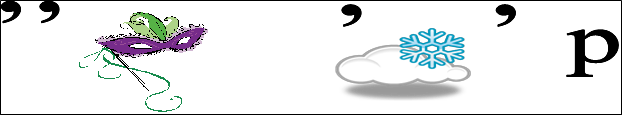 Ответ: Сканер4. Первый раундМы начинаем с вопросов  раунда «Информатика».На экране слайд с выбором категории вопросов и стоимость каждого вопроса. Команда выбирает категорию и вопросПомощник 1 открывает  заявленный вопрос и после ответа демонстрирует результат  на электронном табло.Помощники 2 -3 ведут подсчёт ответов всех игроков.Помощник 4 объявляет результаты  команд   первого  раунда5. Пауза Первый раунд закончился, а теперь немного отдохнём. Студенты 102 гр. подготовили несколько вопросов по теме «Информатика»  для болельщиков команды соперников.Результаты первого раунда6. Второй раундМы продолжаем игру   вопросами  второго раунда «Математика»Ведущий задаёт  вопросы из Приложения 1, которые выбирает представитель команды.На экране слайд с выбором категории вопросов и стоимость каждого вопроса. Команда выбирает категорию и вопросПомощники 1 открывают, заявленный вопрос и после ответа демонстрирует результат  на электронном табло.Помощники 2 -3 ведут подсчёт ответов всех игроков.Помощник 4 объявляет результаты  команд  второго  раунда7.Пауза Студенты 107 гр. подготовили несколько вопросов по теме «Математика»  для болельщиков команды соперников.8. Подведение итогов и награждение победителейПомощник 4 объявляет результаты  команд  двух раундов  Награждение команды победительницы и сладкие подарки всем участникам игры.Приложение 1 ЗаключениеИгровые педагогические технологии позволяют сконцентрировать знания студентов, объединить команду одной целью, проявить личностные творческие способности, почувствовать ответственность перед командой за выполнение своих функций, расширяют кругозор студентов, концентрируют их внимание на главном.Литература1. Колмыкова  Е.А. Информатика: учеб. пособие для студ. учреждений сред. проф. образования / Е.А. Колмыкова. – М.: «Академия», 2014. – 416с. 2. Цветкова М.С. Информатика и ИКТ: учебник для нач. и сред. проф. образования / М.С. Цветкова,Л.С. Великович. – М.: «Академия», 2013. – 352с.3. Агеева И.Д  Серия "Игровые методы обучения", 2010 г.4. . Златопольский Д.М. Занимательная информатика:/ Д.М. Златопольский, М.:»Бином» Лаборатория знаний,2011 г.1Преподавателями были подобраны 32 вопроса разной сложности с ответами из основных разделов курса информатики и математики для проведения двух раундов.2Для проведения игры преподавателями было написано  приложения с помощью программы Power Point и Excel.3Студенты групп, не вошедшие в команду, стали помощниками ведущего, отвечали на вопросы рублики «Кот в мешке», подготовили вопросы для команды – соперника.1 раунд Информатика1 раунд Информатика1 раунд Информатика 1.Информация и информационные процессы 1.Информация и информационные процессы 1.Информация и информационные процессы1Выберите событие, которое можно отнести к информационному: Упражнения в спортивном залеПерекличка присутствующих на урокеВодопадКатание на карусели Перекличка присутствующих на уроке2Какие виды информации изображены на рисункеТактильнаяЗрительнаяВкусоваяСлуховая3Перечислите способы передачи  информации глухонемым человеком?  Написать, нарисовать, жесты4Ваня учится в 1 классе и хорошо знает таблицу умножения, но не знает английского языка. Какое сообщение будет для Вани информативным?   1.3*8=5122. My friend is school3.  Ваня учиться в школе4. В английском алфавите 26 буквВ английском алфавите 26 буквII. Язык программированияII. Язык программированияII. Язык программирования1Оператор INPUT A,B,C являетсяОператором вывода данныхОператором ввода данныхОператором проверки данныхВвода данных2Какое сообщение будет выведено на экране при выполнении оператора  PRINT 25*2  503Найдите ошибку в программе40 IF x>0 THEN Y=x+2 : goto 60Не должно быть (:) и не должно быть перехода в 50 строку4Назовите число-результат выполнения данной программыFor x=1 TO 10 Step 3Y=x+3NEXT xPrint y13III. СмекалкаIII. СмекалкаIII. Смекалка1Необходимо удалить одну букву и получить слово, связанное с информатикойСПРИНТЕРПринтер2Составьте слово и дайте определение            РИТНРПЕПринтер3Составьте слово и дайте определениеМАГАМРПОРПрограмма4Составьте слово и дайте определениеРИХАРАВОТАрхиваторIV ШуткиIV ШуткиIV Шутки1Почему кошки очень любят лизать руки программистам?Потому что их руки пахнут “мышкой”.2Какой компьютерный термин английского происхождения при дословном переводе означает междумордие”? интерфейс3“Открой окошко — разорю тебя немножко”. О чем это?  О всплывающей Интернет-рекламе4На рабочем столе одного остроумного программиста есть забавные иконки. Подпись под одной из них заканчивается словами “перед едой”. Подпись под другой заканчивается словами “и не вставай”. Как начинаются эти подписи и каким устройствам они соответствуют?  “Мой компьютер”.“CD”,2 раунд «Математика»2 раунд «Математика»2 раунд «Математика»НазваниеВопросОтветНа страницах учебника «Алгебра и начала математического анализа»Назвать автора высказывания, годы жизни, основные достиженияХолодные числа, внешне сухие формулы математики полны внутренней красоты и жара сконцентрированной в них мысли.Александр Данилович Александров22 июля [4 августа] 1912 —27 июля 1999 — математик,  физик, философ; альпинист чл.-корр. АН СССР, ректор Ленинградского государственного университета 1952 — 1964На страницах учебника «Алгебра и начала математического анализа»Назвать автора высказывания, годы жизни, основные достиженияИзобретение логарифмов, сократив работу астронома, продлило ему жизнь.Пьер Симон Лаплас 23 марта1749 — 5 марта 1827 — французский математик, механик, физик и астроном; известен работами в области небесной механики, дифференциальных уравнений, один из создателей теории вероятностей. На страницах учебника «Алгебра и начала математического анализа»Назвать автора высказывания, годы жизни, основные достиженияНет ни одной области математики, как бы абстрактна она ни была, которая когда-нибудь не окажется применимой к явлениям действительного мира.Николай Иванович Лобачевский20 ноября (1 декабря) 1792, Нижний Новгород — 12 (24) февраля 1856, Казань — русский математик, создатель неевклидовой геометрии, деятель университетского образования и народного просвещения. На страницах учебника «Алгебра и начала математического анализа»Назвать автора высказывания, годы жизни, основные достиженияЦель математически оформленных теорий состоит не только в том, чтобы описать с помощью точных формул уже накопленные знания, но и в том, чтобы предсказать новые явления.Борис Владимирович Гнеденко1 января 1912, Симбирск, ныне Ульяновск, Россия — 27 декабря 1995, Москва, Россия — советский математик, специалист по теории вероятностей, математической статистике, вероятностным и статистическим методам, член-корреспондент (1945) и академик (1948) АН УССР.НазваниеВопросОтветВ мире чиселЧто на Руси называли ломаными числами?ДробиВ мире чиселИ пчелы из сказки про Винни-Пуха, и дробь   могут быть охарактеризованы ЭТИМ прилагательным.НеправильныеВ мире чиселОтношение диаметра Земли к диаметру Луны равно 3,66. Нормальная температура человеческого тела равна 36,6 градуса. Какое еще известное вам число состоит из тех же цифр? 366 (число дней в високосном году). В мире чиселЧтоб окружность верно счестьНадо очень постараться.И запомнить все как есть,Три -14 -15 -92 и 6.О чем речь?Число ПиНазваниеВопросОтветЗадачи на смекалкуЧто есть общего у равнобедренного треугольника и у степени?ОснованиеЗадачи на смекалкуЗапишите двойку тремя пятерками.Задачи на смекалкуДва мальчика играли на гитарах, а один на балалайке. На чем играл Юра, если Миша с Петей и Петя с Юрой играли на разных инструментах.Юра играл на гитареЗадачи на смекалкуПочему крышки уличных люков делают круглыми, а не квадратными?Если квадратную крышку поставить на ребро, то она может соскользнуть в люкНазваниеВопросОтветНемного юмораСколько граней у шестигранного карандаша?8Немного юмораКакой математический знак напоминает движение губ верблюда, когда он жует жвачку.знак бесконечностиНазваниеВопросОтветКак из четырех палочек сделать пятнадцать, не ломая их?XVПервая печатная работа по математике появилась в России в 1682 году  и носила длинное название «Считание удобное, которым всякий человек, купующий или продающий, зело удобно изыскати может число всякие вещи”. Как называется сейчас эта работа, если её печатают на  тетрадях?Таблица умножения